                                                           Referral Form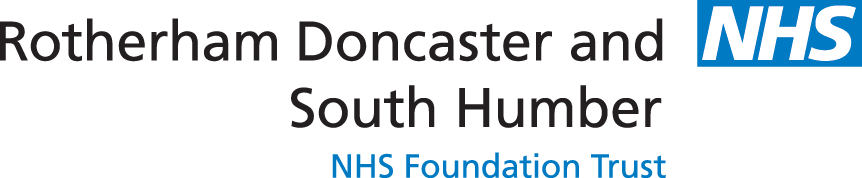 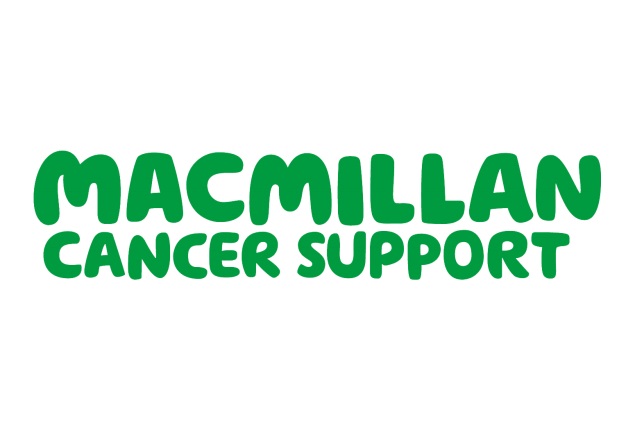 Macmillan Cancer Information and Support Service      Date of referral: 						 Date referral received:       Reason for referral (please tick):